國3龍潭第二交流道環說書審查通過因應桃園市龍潭地區發展及龍潭科技園區、遊樂園之交通需求，桃園市政府規劃於國道3號原龍潭收費站區南端，增設第二交流道，可行性研究經於104年9月通過後，今(22)日本案環境影響說明書通過環保署審查，預計109年底完工。國道3號增設龍潭第二交流道係利用龍潭收費站區範圍，設置一般鑽石型交流道，以桃68及桃68-1作為聯絡道，環境影響說明書今(22)日獲環保署同意通過，高公局將接續辦理工程設計及用地取得作業，本案總經費9.79億元，高公局並承諾於交流道通車前，完成對於高原國小之各項短中期環境影響減輕策略。桃園市政府表示，為加速本案推動，市府同意配合編列2.96億用地費，並協助對於高原國小之各項短中期環境影響減輕策略，包含桃68及桃69之交通工程配套措施、執行時段性大貨車管制策略、增設超速取締設施、協助協調桃68電桿地下化及家長接送區規劃。國道3號龍潭第二交流道通車後，將可改善既有龍潭交流道之交通壅塞問題，減少車流繞經於龍潭市區，提供龍潭科技園區、遊樂園便捷之聯外交通服務，桃園市政府將協調高公局106年底完成用地取得，107年動工、108年底完工。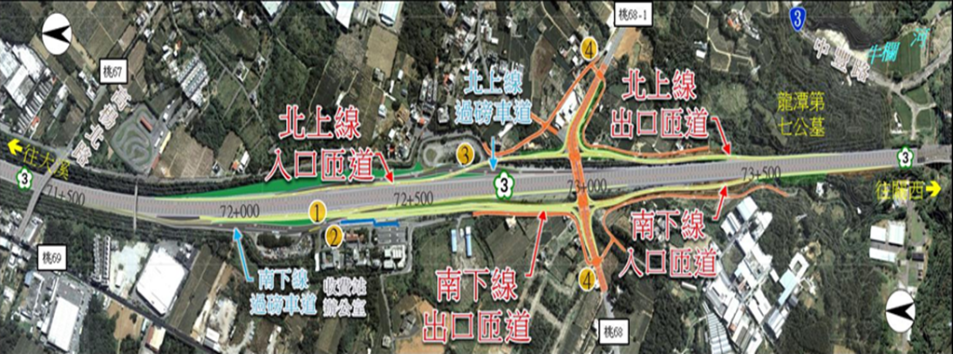 